Diligenciar de manera digital En el caso de práctica o pasantía profesional realice una descripción de las funciones a desempeñar; en caso de semestre académico realice una comparación de las asignaturas a cursar con las asignaturas a homologar:En caso de práctica o pasantía profesional:      En caso de semestre académico: el estudiante debe acercarse donde el jefe de programa o decano para recibir apoyo en comparación de asignaturaREQUISITOS Nota: En caso de que el estudiante aspire a una beca internacional para semestre de intercambio, deberá cumplir con los requisitos que estipule la convocatoria y defina la Universidad Cooperativa de Colombia para tal fin.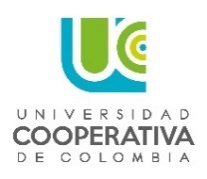 SOLICITUD DE MOVILIDAD ESTUDIANTILNACIONAL E INTERNACIONALCódigo: FP122-7Versión: 4Fecha: Junio 2020INFORMACIÓN DEL SOLICITANTETipo de identificación:  Número de identificación (escriba todos los caracteres):      Nombre completo y apellidos:      E-mail Institucional:                                                    	   E-mail Personal:      Teléfono de domicilio (código ciudad + N°):                         Número de celular:      Dirección:      	                                                     Ciudad:           ID institucional (estudiante UCC):      Persona de contacto en caso de emergenciaNombre completo y apellidos:      Parentesco:                                         Teléfono de domicilio (código ciudad + N°):      Teléfono celular:                                  Correo electrónico:      INFORMACIÓN DE MOVILIDADCiudad y país de la institución de origen:Ciudad:                                                              País:      Ciudad y país de la institución de destino:Ciudad:                      País:      Nombre Institución Origen:      Nombre Institución Destino:      Programa académico Origen:      Programa académico Destino:      Semestre actual:      Sede Origen Universidad Cooperativa de Colombia (Movilidad saliente): Sede Destino Universidad Cooperativa de Colombia (Movilidad entrante): Fecha de inicio de movilidad: Fecha de fin de la movilidad: Tipo de movilidad     ¿Cuál?:      DESCRIPCIÓN DE LAS ACTIVIDADESASIGNATURAS UNIVERSIDAD COOPERATIVA DE COLOMBIAASIGNATURAS UNIVERSIDAD DE DESTINODatos generales del coordinador de InternacionalizaciónNombre completo:      Número telefónico (código de ciudad + N°):      Correo electrónico:      Aprobación o rechazo de la movilidad (Uso institucional)Aprobación o rechazo de la movilidad (Uso institucional)Aprobada      Rechazado      Justificación de rechazo:Firma decano campus origen  Firma decano campus destino (para movilidad multicampus)TIPO DE MOVILIDADREQUISITOSDOCUMENTOS REQUERIDOSMovilidad Local entrante y salienteEstar cursando mínimo la mitad de la carrera.Tener un promedio acumulado mínimo de 3.6No tener sanciones disciplinarias ni académicas.No haber perdido el curso que desea tomar durante la movilidadSolicitud de movilidadCertificado de notas con promedio acumuladoCopia de documento de identidadCertificado de eps vigente (no mayor a 30 días)Carta de motivaciónCarta compromiso académico y financieroMovilidad Multicampus entrante y saliente Estar cursando mínimo la mitad de la carrera.Tener un promedio acumulado mínimo de 3.6No tener sanciones disciplinarias ni académicas.No haber perdido el curso que desea tomar durante la movilidadSolicitud de movilidadCertificado de notas con promedio acumuladoCopia de documento de identidadCertificado de eps vigente (no mayor a 30 días)Carta de motivaciónCarta compromiso académico y financieroMovilidad Nacional entrante y salienteEstar cursando mínimo la mitad de la carrera.Tener un promedio acumulado mínimo de 3.6No tener sanciones disciplinarias ni académicas.No haber perdido el curso que desea tomar durante la movilidadSolicitud de movilidadCertificado de notas con promedio acumuladoCopia de documento de identidadCertificado de eps vigente (no mayor a 30 días)Carta de motivaciónCarta compromiso académico y financieroMovilidad internacional saliente con recursos propios (semestre de intercambio académico)Estar cursando mínimo la mitad de la carrera.Tener un promedio acumulado mínimo de 3.6 (programas del área de la salud) y 3.7 (para el resto de programas)No tener sanciones disciplinarias ni académicas.No haber perdido el curso que desea tomar durante la movilidad.Nota: En caso de pasantía o practica el estudiante debe estar habilitado para su realización Solicitud de movilidadHoja de vida máximo dos hojasCertificado de notas con promedio acumuladoCopia del pasaporte vigenteCarta de motivaciónCarta compromiso académico y financieroNota: una vez aceptado el estudiante, y antes de viajar deberá enviar copia del seguro médico internacional que debe incluir mínimo lo siguiente:Gastos por hospitalizaciónMedicamentos por hospitalizaciónRepatriación funeraria y sanitariaSe recomienda que el seguro internacional adquirido para estancia superiores a 90 días sea mínimo de 30.000 USDMovilidad internacional saliente con recursos propios (pasantía, práctica profesional)Estar cursando mínimo la mitad de la carrera.Tener un promedio acumulado mínimo de 3.6 (programas del área de la salud) y 3.7 (para el resto de programas)No tener sanciones disciplinarias ni académicas.No haber perdido el curso que desea tomar durante la movilidad.Nota: En caso de pasantía o practica el estudiante debe estar habilitado para su realización Solicitud de movilidadHoja de vida máximo dos hojasCertificado de notas con promedio acumuladoCopia del pasaporte vigenteCarta de motivaciónCarta compromiso académico y financieroNota: una vez aceptado el estudiante, y antes de viajar deberá enviar copia del seguro médico internacional que debe incluir mínimo lo siguiente:Gastos por hospitalizaciónMedicamentos por hospitalizaciónRepatriación funeraria y sanitariaSe recomienda que el seguro internacional adquirido para estancia superiores a 90 días sea mínimo de 30.000 USDMovilidad internacional saliente con beca pasaporte (semestre de intercambio académico)Estar cursando mínimo la mitad de la carrera.Tener un promedio acumulado mínimo de 3.8 (programas del área de la salud) y 3.9 (para el resto de programas)No tener sanciones disciplinarias ni académicas.No haber perdido el curso que desea tomar durante la movilidad.Solicitud de movilidadHoja de vida máximo dos hojasCertificado de notas con promedio acumuladoCarta de motivaciónCarta compromiso académico y financiero.Carta de recomendación de decano o profesorNota: una vez aceptado el estudiante, deberá enviar copia del pasaporte vigente y una vez desembolsado el dinero de la beca y antes de viajar enviar copia del seguro médico internacional que debe incluir mínimo lo siguiente:Gastos por hospitalizaciónMedicamentos por hospitalizaciónRepatriación funeraria y sanitariaSe recomienda que el seguro internacional adquirido para estancia superiores a 90 días sea mínimo de 30.000 USDMovilidad internacional entranteCarta de postulación de la Universidad de origenFormato solicitud de movilidad estudiantil Certificado de notas con promedio acumuladoHoja de vida máximo dos hojasCopia del pasaporteCarta de motivaciónNota: una vez aceptado el estudiante, y antes de viajar deberá enviar copia del seguro médico internacional que debe incluir mínimo lo siguiente:Gastos por hospitalizaciónMedicamentos por hospitalizaciónRepatriación funeraria y sanitariaSe recomienda que el seguro internacional adquirido para estancia superiores a 90 días sea mínimo de 30.000 USDCopia de la visa de estudiante en caso de que sea requerida.Certificado vigente de suficiencia del idioma español (DELE) B2 en caso de que su lengua materna no sea el español.Movilidad virtual saliente Ser estudiante activoTener promedio acumulado mínimo de 3.5 para todos los programas.Estar cursando mínimo el 3 semestre de la carrera. Esto lo confirma el jefe de programa o coordinador de la sede en el sistema Timonel.No tener sanciones académicas ni disciplinarias.Solicitud de movilidad UCCMovilidad virtual entranteSolicitud de movilidadPasaporte o documento nacional de identificaciónCarta de presentación Universidad de Origen 